Grade Level: 9-12 Art 1		Date Taught: 1/22-1/23		Aim/Goal of the Lesson/Unit:Identify art as either realism or abstract. Make connections between expressive lines and expressive words. Fine Arts Goals Met by the Objectives:25.A. 4: Analyze and evaluate the effective use of elements, principles, and expressive qualities in a composition/performance in dance, drama, music, and visual arts.26A.4e: Analyze and evaluate how tools/ technologies and processes combine to convey meaning.Objectives: Students will…Students will….Associate expressive qualities with different line techniques in drawing exercise and in responding to artworksUnderstand vocabulary associated with lineExplore various tools and art supplies to create a variety of expressive lines.Illustrate expressive words by choosing appropriate tools. Vocabulary/language:Abstract Art-Does not resemble things in real life.  Focuses on formal elements like line, shape, form, color, and space.   Abstract art usually has more to do with feelings or moods than with objects, people, or places.Realistic - Artwork that represents familiar scenes and events as they actually appear in nature (true to life)Abstract/Expressive LinesLines that are not used to symbolize, outline, or shade.They are expressive not descriptive-lines that show emotion.Students will be recording these definitions in their sketchbooks & or where they are recording their notes for the course. Students will use these definitions to help identify images as either abstract or realism. This content will also help students to create a drawing that embodies an expressive word. The drawing must be abstract. Teacher Materials: Demo materials:PowerPointImages	Definitions Paper (construction & white)Materials PaperColored PencilDrawing PencilEbony PencilCompressed CharcoalVine CharcoalFelt tip PenPenBrush and InkInk and Dipping penOil PastelConte CrayonGraphiteCharcoalChalk PastelRulerMarkerPresentation materials (power point, etc)PowerpointTextbookLearner Materials:SketchbooksPaperColored PencilDrawing PencilEbony PencilCompressed CharcoalVine CharcoalFelt tip PenPenBrush and InkInk and Dipping penOil PastelConte CrayonGraphiteCharcoalChalk PastelRulerMarkerMotivation/Activities and Prompts:Art Images/ExemplarsRealism and Abstract art examples in PPProcedures Day 1 1/22/15:DISCUSSION/INTRO:10 minutes)ScheduleGo over definition of realismShow imagesGo over abstraction definitionShow ImagesGo over expressive lineShow imagesDiscussionIntroduce Expressive Line DrawingsMaking AT LEAST 3 drawings using expressive lineBrainstorm expressive words that you could show in a line drawingYou will make at least three drawings using the materials you have on the trayYou will pick two drawings to mount on construction paperMake sure expressive word is on the back of construction paper with your nameDEMONSTRATIONS: (2 minutes)These are the techniques we will be using on this projectsUse materials you have been working withRefer to your line chart LineDESIGN/WORK SESSION: (20 minutes)Students will first finish their line chart & self assessmentmake sure there materials are labeled Assessment is completedThen brainstorm expressive words /practice in sketchbookChoose at least 3 words to startUse textbook for inspirationCLEAN UP: (5 minutes)Slide line chart, assessment, and any started expressive line drawings to the edge of the tableMaterials to the tray/wash ink pen/brushCLOSURE: (1 minute) Make sure students come in outside of class to finish line chart and assessment if they haven't finished or very far behind. Be thinking about expressive words for Expressive line drawings! Make sketches in your sketchbook if you have time. Procedures Day 2 1/23/15:DISCUSSION/INTRO:10 minutes)ScheduleWarm up exercize *6th hour only*Go over Expressive Line Project Demo an exampleStudents work on brainstorming wordsStart Expressive Line DrawingsDEMONSTRATIONS: (2 minutes)In DOC CAMShow an example of expressive line drawingGo slow and show a drawing for an expressive wordTalk about using the whole paper, writing name and word on backThink about how color, and type of line and convey certain moodsProject guidelinesPick AT LEAST three different expressive words that you can create in a line drawingAim to make more than three that display different words! (each drawing a different word)Use as many materials per expressive line drawing as you’d like! This drawing should be abstract, and use Line! Refer to line chart for different kinds of line!Name and word on back, drawing on frontUse whole paper, and put newsprint under paper so you don’t ruin the tableRepeat todays activitiesFinish line chart & self assessmnet/make sure materials are labledBrainstorm 5 expressive wordsIllustrate them on the appropriate paper using line & different materialsMake at least three- aim for 5 DESIGN/WORK SESSION: (20 minutes)Students will first finish their line chart & self assessmentmake sure there materials are labeled Assessment is completedThen brainstorm expressive words /practice in sketchbookChoose at least 3 words to startUse textbook for inspirationStart making their expressive line drawingsname and word on back, drawing on frontCLEAN UP: (5 minutes)Slide line chart, assessment, and any started expressive line drawings to the edge of the table, drawings with name and word on backMaterials to the tray/wash ink pen/brushCLOSURE: (0 minutes)Procedures Day 3 1/26 or 1/27/15:DISCUSSION/INTRO:10 minutes)ScheduleDemo mounting Explain Rubricfinish drawings, mount, and do self assessment DEMONSTRATIONS: (2 minutes)In DOC CAMShow an example of mounting a drawingAnd completing the rubric / self assessment Repeat todays activitiesStudents will finish their expressive line drawings, Pick three drawings to turn in, and mount twoComplete the self assessment DESIGN/WORK SESSION: (20 minutes)Students will finish at least three drawings Pick three to turn intwo to mountThe rest go in sketchbookComplete self assessment & question on itCLEAN UP: (5 minutes)Slide line chart, drawings and self assessment towards edge of deskCLOSURE: (0 minutes)SKETCHBOOK DUE WEDSTomorrow we start Description!!!Assessment: 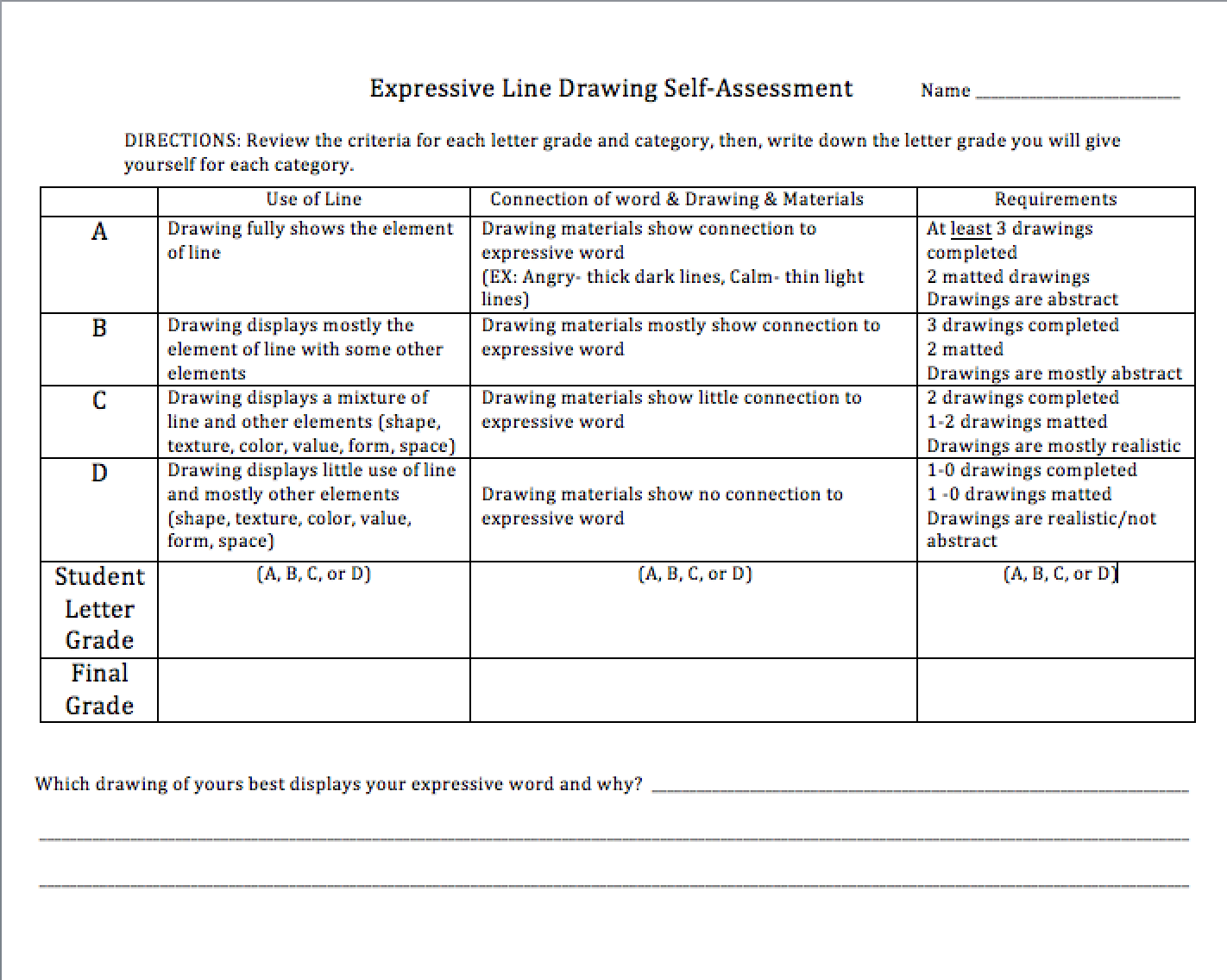 